Monday  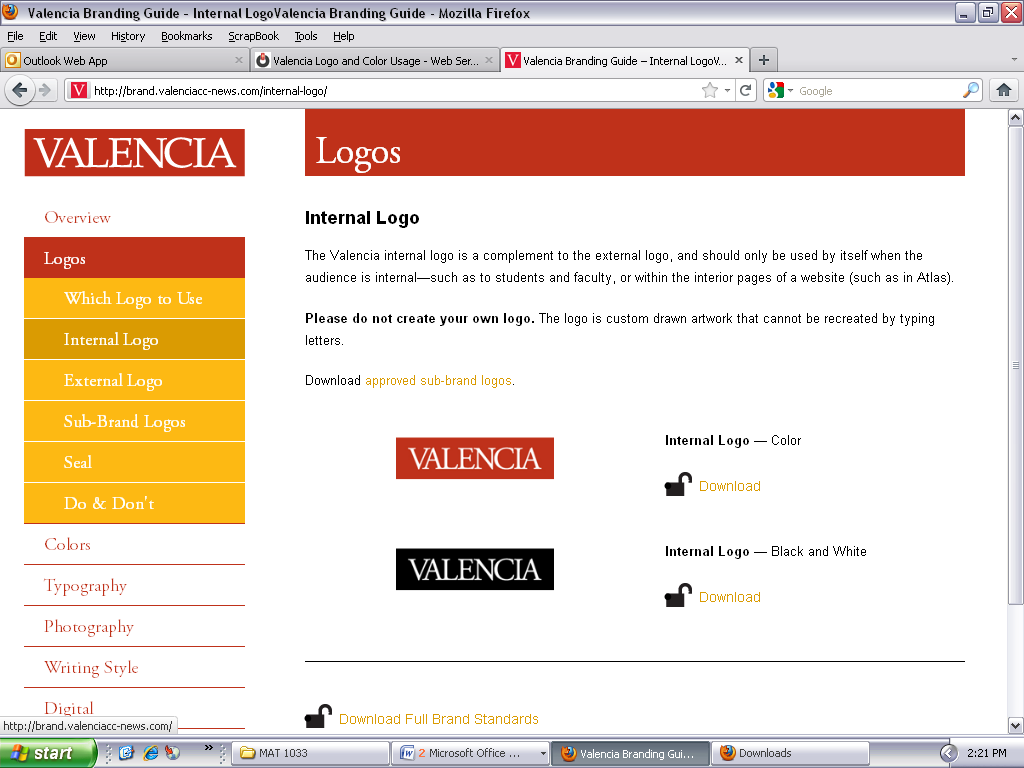 MAC1105 College Algebra -Online- CRN33884Downtown CampusCourse SyllabusSummer Term - 2020Professor Mohammad ObeidatInstructor Information:College Contact Information:Learning Support Center: Online tutoring will be via Zoom. For more information on tutoring you can visit the following page: https://libguides.valenciacollege.edu/distancetutoringCourse DescriptionThis course is based on the study of functions and their role in problem solving.  Topics include the study of linear functions, quadratic functions, exponential functions, and inverse functions. Students will be required to solve applied problems and communicate their findings effectively.  Technological tools will be utilized in addition to analytical methods.  A minimum grade of C is required if MAC1105 is used to satisfy the Gordon Rule and general education requirements. Course PrerequisitesStudents registered for this course must have completed MAT 1033 with a C (2.0) or better or an appropriate score on an approved assessment.Learning OutcomesUpon completion of this course, students should be able toRead and comprehend quantitative information describing real world situations at the college algebra level.Use algebra to model real world situations.Recognize the mathematical function concept and describe relationships between variables in real world situations; Use functions expressed verbally, numerically, graphically, and symbolically.Given the graph of a function, write its algebraic equation.  Given an algebraic equation of a function, graph the function or a transformation of the function.Recognize, model, and analyze linear, quadratic, exponential, and logarithmic functions in real world situations.Given several concurrent quantitative conditions, express each condition algebraically, and find all possible solutions of the resulting system.Required Texts and Materials REQUIRED: MyMathLab (MML) Student Access KitPurchasing Options:A custom Valencia/UCF MML Access Kit can be purchased at the bookstore at a discounted rate.Or, instance access can be purchased through MyMathLab with a debit or credit card. RECOMMENDED CALCULATOR:  TI-84+ or approved (Non-CAS) graphing calculator.A graphing calculator that does not perform symbolic manipulations is strongly recommended.  The  TI-84+ is used for in-class demonstrations and is particularly recommended. If you choose not to use a graphing calculator, you may need to use other technologies such as Excel or Desmos.com to do certain homework problems. OPTIONAL TEXTBOOK:College Algebra, Sullivan, 11th edition, Pearson, 2020ISBN-13: 9780135240816 (Book with MyMathLab Access Code Included)Note: A virtual copy of the textbook is available through MyMathLab, so a physical textbook is not necessary. If you wish to buy a physical textbook, please speak to the instructor for additional purchasing options.Course Components: Participation and Final ExamAttendance is recorded based on your activity doing work in MyMathLab. The Syllabus Quiz assignment must be completed by May 12th to avoid being reported as a No Show and dropped from the course. All course work (homework, quizzes, exams) are assigned in MyMathLab. Each unit has specific due dates that coincide with my in-person lecture courses. Technical Problems such as power outages and unavailability of Internet connections can happen. Do not wait until the last minute to complete your assignments. Technical problems are not grounds for a due date extension. Complete each unit BEFORE the deadline to anticipate issuesThe final exam is cumulative and counts 30% of your overall grade. GRADING POLICYAll course work (homework, quizzes, exams) are assigned in MyMathLab. Each unit has specific due dates that coincide with my in-person lecture courses. Technical Problems such as power outages and unavailability of Internet connections can happen. Do not wait until the last minute to complete your assignments. Technical problems are not grounds for a due date extension. Complete each unit BEFORE the deadline to anticipate issues,MyMathLab Quizzes = 10%Quizzes are assigned in each unit in MyMathLab. Refer to the daily topics and MyMathLab for specific due dates. It is the student’s responsibility to stay on top of due dates. Students will have two attempts at each quiz completed in MyMathLab.  The higher of the two scores will count toward the quiz grade.  Quiz due dates will not be extended under any circumstances.  The average of all quiz grades will make up 10% of your overall grade. 		MyMathLab Homework = 20%Homework is assigned in MyMathLab (MML) for each section covered. Refer to the Daily Topics for a list of all homework assignments and due dates. Due dates are also shown in MML for each assignment. Homework can be completed after the due date for a 20% penalty per day (which means there is no credit after 5 days late. Completion of homework on a regular basis is crucial to your success in this course. It is your responsibility to stay on top of due dates.Please use the Ask the Instructor feature in MML to email your instructor about specific homework question. You are also encouraged to seek assistance from the instructor during office hours if you encounter difficulties or visit the Math Lab tutoring (Upper level math tutoring is available in the rooms on the left of the lab entrance. The main lab area is for developmental math tutoring only. Math Lab hours are on page one of the syllabus).Unit Exams ( 40%) & Final Exam(30%)Five scheduled unit exams are assigned in MyMathLab. You only have one attempt for each unit exam, so be sure to study any practice exams or review that I make available before taking the exam. Each exam (Unit exams) is timed at 2 hours and must be completed in one sitting. You must complete each test on time and within the time allotted.  Every test score will be used in the computation of your progress test average.  There are no “dropped” test scores.If you have documented extenuating circumstances, you may be given a make-up test according to a schedule specified by your instructor. This will be discussed on a case-by-case basis.If you do not discuss your absence for a missed test with your instructor in a timely manner, you will receive a zero on any missed exams.The final exam must be taken on or before July 28, no exceptions!This course requires a final exam. The final exam may be completed remotely (off campus), but will require submission of written work for manual grading. Therefore, you must have the technology capable of scanning handwritten work as a PDF document to upload into Canvas.  Grading PolicyGrading Scale          All grades will be truncated after two decimal places and rounded accordingly.Make-Up Policy:   All homework assignments, quizzes and exams must be completed by the unit due dates. Homework can be completed after the due date for a 20% deduction per day late (after 5 days no credit will be awarded). Quizzes cannot be completed after the due date and will be assigned a zero. Unit exams cannot be completed late. Course WithdrawalPer Valencia Policy 4-07 (Academic Progress, Course Attendance and Grades, and Withdrawals), a student who does not attend class during the first week of class will be dropped from the course by the instructor.Per Valencia Policy 4-07 (Academic Progress, Course Attendance and Grades, and Withdrawals), a student who withdraws from class before the withdrawal deadline will receive a grade of “W.”  A student is not permitted to withdraw after the withdrawal deadline without the written consent of the professor.  A faculty member MAY withdraw a student up to the beginning of the final exam period for violation of the class attendance policy. Professor Sandefur will not allow any withdrawals afterThe deadline for withdrawing from class with a grade of “W,” if you are eligible to do so, is June 26, 2020 for Full-Term classes.  After the deadline you will not be permitted to withdraw yourself from the class. If you do not withdraw and do not take the final exam, then you will receive a grade of “F.”Important Dates and Deadlines, including withdrawal dates, may be found here: https://valenciacollege.edu/academics/calendar/A student who is withdrawn by faculty for violation of the class attendance policy will receive a grade of “W.”  Any student who withdraws or is withdrawn from a class during a third or subsequent attempt in the same course will be assigned a grade of “F.”  For a complete policy and procedure overview on Valencia Policy 4-07 please go to: http://valenciacollege.edu/generalcounsel/policyAcademic Honesty  You must do your own work in the class. While you may receive tutoring on homework and learning materials, all quizzes and exams must be completed on your own.  Cheating of any form will be cause for immediate removal from this class, a course grade of F and referral of this incident to the Dean of Student Affairs/Mathematics.  Cheating is defined by any behavior that can be construed as cheating such as blatant cheating, looking at somebody’s paper, talking or whispering during a test, copying (including all take-home activities, examinations, and/or homework assignments), use of a cellular phone or other electronic device without prior permission, suspicious behavior, or failing to follow appropriate procedures for taking a test as prescribed by the instructor.  SIMPLY stated, cheating will not be tolerated.Special AccommodationsStudents with disabilities who qualify for academic accommodations must provide a letter from the Office for Students with Disabilities (OSD) or UCF Student Accessibility Services (SAS) and discuss specific needs with the professor, preferably during the first two weeks of  class.  These offices determine accommodations based on appropriate documentation of disabilities (Downtown Campus, UnionWest room 210).Policy Website Link: http://valenciacollege.edu/osd/    https://sas.sdes.ucf.edu/Student Resource for AssistanceValencia College is interested in making sure all our students have a rewarding and successful college experience.  To that purpose, Valencia students can get immediate help with issues dealing with stress, anxiety, depression, adjustment difficulties, substance abuse, time management as well as relationship problems dealing with school, home or work.  BayCare Behavioral Health Student Assistance Program (SAP) services are free to all Valencia students and available 24 hours a day by calling (800) 878-5470. Free face-to-face counseling is also available.Changes in the syllabus, schedule, and/or assignments for this class may be made at the discretion of your instructor.ResourcesYour instructor is interested in your success in this class.  Please ask questions regularly!Many students of mathematics find it extremely helpful to form study groups with their classmates.  This practice is highly recommended.The Learning Support Center has transitioned to online for the Summer. The Learning Support Center houses tutoring and assistance for math as well as other subjects. For more information you can visit the website:  https://libguides.valenciacollege.edu/distancetutoring to find hours of operation and locations. You can also access online tutoring by clicking on the help icon from the Canvas Navigation Toolbar.Valencia Core CompetenciesValencia Community College wants graduates to possess and demonstrate a set of global competencies including the ability to THINK, COMMUNICATE, VALUE AND ACT.  In an effort to help you acquire and improve your ability to demonstrate the competencies this course will include activities that require you to:1.	Think clearly, critically and creatively.2.	Communicate with others in written and verbal form.3.	Make reasoned value judgments and responsible commitments.4.	Act purposefully, reflectively and responsibly.Other policies & Information:Computer/Equipment Use Policy: This course relies on the use of technology to aid in your learning.  You are expected to check Canvas and your e-mail at least once before class to ensure that you have the most current information.  Computers are available on campus if you do not own one.  E-mail Communication Policy: The instructor will only correspond with you through your atlas e-mail only.  Students are expected to check their atlas e-mail daily.  The instructor may send updates, announcements, changes, etc. to your atlas e-mail.  Students are responsible for all messages sent to your atlas e-mail by the instructor.  The instructor will not correspond with any other e-mail account, PDA, or cell phone.  All e-mail correspondence must originate from your Valencia account.  Grades are discussed by appointment only or through your atlas e-mail.  All e-mail by students and the instructor should be respectful and professional.  Students should identify their name, class that they are in, and a complete message using respectful language, complete sentences, and proper grammar.  A subject line is mandatory.  Valencia ID card: Your student ID card can be obtained in the Student Development office on any Campus once you have registered and paid for your classes. You will need your student ID card to access campus services such as the Library and Testing Center. The first student ID card is free. There is a $5 fee for a replacement card. Student IDs can be used for library access, testing purposes and discounts in the community.Valencia College: Summer Laptop Loan ProgramValencia College’s Office of Information Technology (OIT) has acquired 1,000 new laptops to loan to students through Friday, July 31 who are registered for the summer semester and have expressed technology needs. To apply for a new laptop for summer use visit: https://valenciacollege.edu/laptopNameMohammad Obeidat Phone916-289-3636 (Text Only, Please not after 8 pm)Email Mobeidat@valenciacollege.edu Office LocationVirtual Office HoursMonday/Wednesday: 12:00 am -2:00 pm.Executive Dean, DTC: Dr Eugene Jones(407) 582 - 5008Learning Support Services, Manager: Ning Christopher(407) 582 - 1120Instructional Math Lab Supervisor: Jennifer Nelson(407) 582 - 3508DaysTimesMonday – Thursday 7:00 AM – 12:00 AM (Midnight)Friday7:00 AM – 12:00 PM (Noon)Saturday9:00 AM – 6:00 PMSunday9:00 AM – 6:00 PMAssessmentPercent of Final GradeHomework20%Quizzes10%5 Exams 40%Final Exam  30%Total100%PercentageGrade90%-100%A80% - 89%B70% - 79%C60% - 69%D0% - 59%F